Magnetic labHalf width-Depth estimation is one of the main objectives of magnetic interpretation.Simple rules give depths to the tops of source bodies that are usually correct to within about 30%, which is adequate for preliminary assessment of ﬁeld results.  Depth = ½ width between the flanks of curves of an amplitude of ½ maximum         amplitude                 = X1/2 max 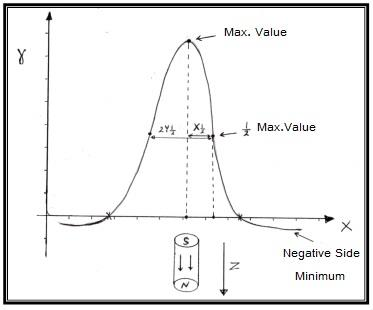 Problem1:An magnetic survey was conducted in a regions using a (Flux – Gate Magnetometer) instrument, the vertical component of the magnetic field strength was measured , also a contour map of the magnetic anomaly were drawn.Plot a magnetic anomaly curve along the section A-BFind the depth of the metallic body that causes this anomaly Show the location and the extend  object on the map.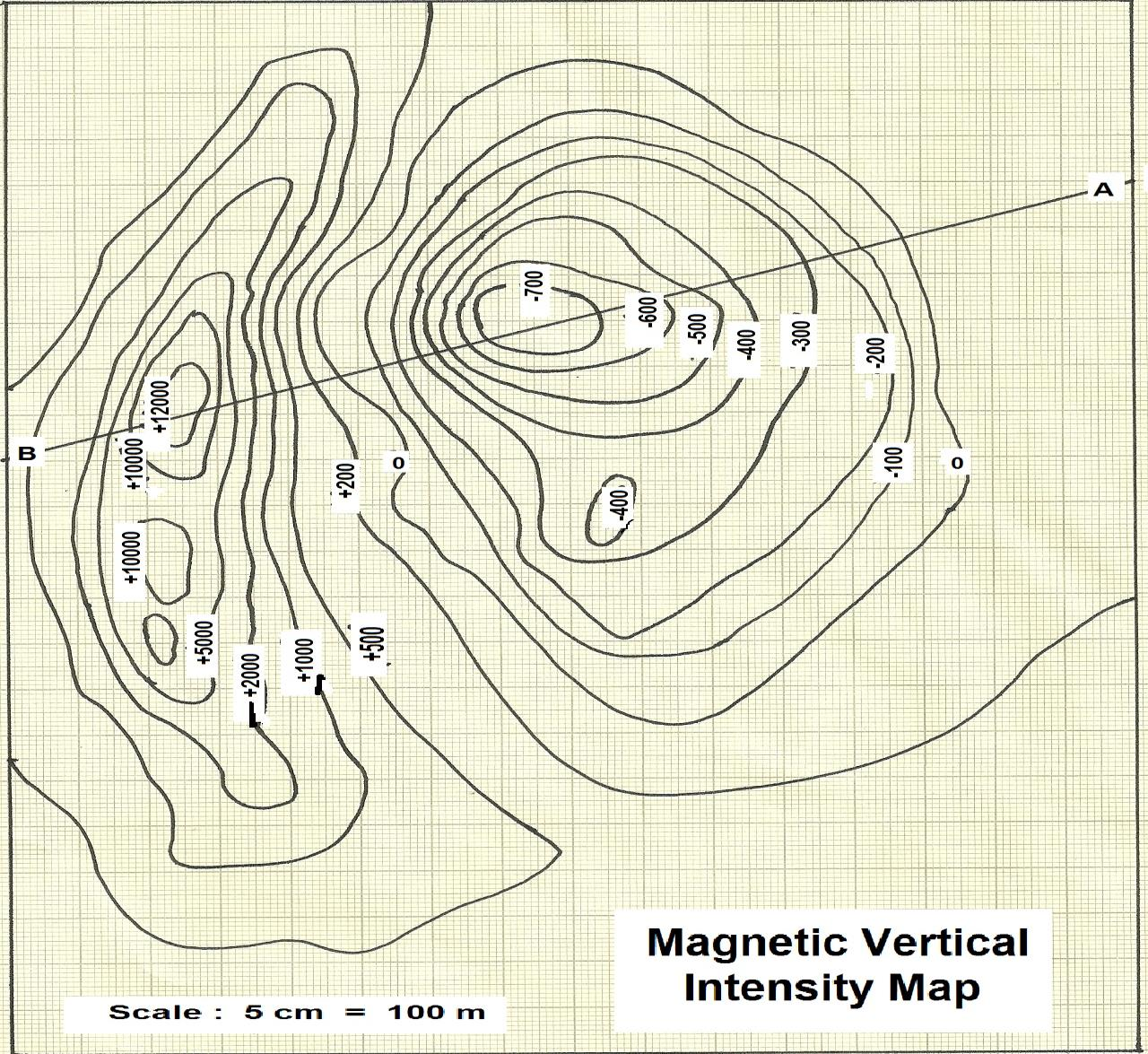 